Publicado en Madrid el 29/12/2022 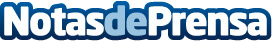 Qustodio: Más WhatsApp, menos llamadas, la forma de comunicarse favorita de los menoresEl año pasado los menores españoles pasaron 41 minutos diarios en WhatsApp, según el último informe de Qustodio, 'Del cambio a la adaptación: viviendo y aprendiendo en un mundo digital’Datos de contacto:Alfonso Gonzalez-Carrascosa609448202Nota de prensa publicada en: https://www.notasdeprensa.es/qustodio-mas-whatsapp-menos-llamadas-la-forma_1 Categorias: Comunicación Sociedad E-Commerce http://www.notasdeprensa.es